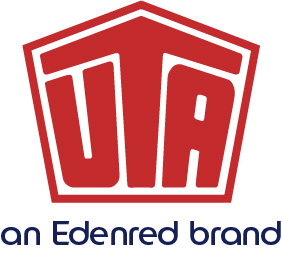 Ansprechpartner für Rückfragen: Stefan Horst +49 6027 509-106UTA-Netz wächst um 134 Stationen in der SchweizUTA hat das Stationsnetz um 134 Agip-/ENI-Standorte erweitertFlächendeckendes Tankkarten-Akzeptanznetz in der SchweizZug/Kleinostheim – 19. Dezember 2018. Mit der Liveschaltung von insgesamt 134 Agip-/ ENI-Stationen hat die UNION TANK Eckstein GmbH & Co. KG (UTA) das Netz ihrer Akzeptanzstellen in der Schweiz nochmals erheblich erweitert. „Neben den bereits mit UTA verbundenen Stationen wie beispielsweise BP, Tamoil, Voegtlin-Meyer, Oil und Eco Stop (sowie weiteren freien Tankstellen) bieten wir nun mit Agip/ENI das dichteste Netz in der Schweiz“, berichtet UTA-Country Manager Gianpietro Gaio.Die Schweiz spielt als Wirtschaftsstandort und Transit-Land eine gewichtige Rolle im europäischen Transportmarkt. „Für uns und unsere Kunden hat daher eine flächendeckende Verfügbarkeit der Tankstellen in der Alpenrepublik große Priorität im Rahmen der internationalen Wachstumsstrategie“, erklärt UTA-CEO Volker Huber. Sowohl die Tankkartennutzer aus der Schweiz, als auch die internationalen Kunden von UTA können jetzt jederzeit sicher sein, dass „sie eine Tankstelle in der Nähe ansteuern“ können.Im Rahmen der Integration in das UTA-Netz haben die Kollegen in der Schweiz sämtliche Stationen überprüft. „Über die jeweiligen Zufahrtmöglichkeiten, die Verfügbarkeit von Hochdrucksäulen und von Ad-Blue können sich die Fahrer gern vorab bei unseren UTA-Kollegen informieren“, bietet Gianpetro Gaio einen weiteren Service mit Mehrwert an. Für die Agip-/ENI-Stationen werden diese Daten nun ebenfalls erfasst.Über UNION TANK Eckstein UNION TANK Eckstein GmbH & Co. KG (UTA) zählt zu den führenden Anbietern von Tank- und Servicekarten in Europa. Über das UTA-Kartensystem können gewerbliche Kunden an über 61.000 Akzeptanzstellen in 40 europäischen Ländern markenunabhängig und bargeldlos tanken sowie weitere Leistungen der Unterwegsversorgung nutzen. Dazu zählen unter anderem die Mautabrechnung, Werkstattleistungen, Pannen- und Abschleppdienste sowie die Rückerstattung von Mehrwert- und Mineralölsteuer. Das Unternehmen, das 1963 von Heinrich Eckstein gegründet wurde, ist mehrheitlich im Besitz der Edenred SA (83 Prozent). Edenred ist Weltmarktführer im Bereich von Bezahlservices für Unternehmen, Arbeitnehmer und Handelspartner. 2017 wurde ein Geschäftsvolumen von mehr als 26 Milliarden Euro generiert, davon 78% durch digitale Formate. Die Services von Edenred schaffen für 44 Millionen Arbeitnehmer, 770.000 Unternehmen und öffentliche Einrichtungen sowie 1,5 Millionen Handelspartner ein einzigartiges Netzwerk. Die Familie Eckstein hält 17 Prozent an UTA. UTA hat den renommierten Image-Award der Fachzeitschrift VerkehrsRundschau in der Kategorie „Tankkarten“ gewonnen, der alle zwei Jahre auf Basis einer unabhängigen Marktstudie des Marktforschungsinstituts Kleffmann vergeben wird. www.uta.comFolgen Sie UTA auf Twitter: www.twitter.com/UTA_DEUAbdruck kostenfrei, Beleg erbeten.UNION TANK Eckstein GmbH & Co. KG, Stefan Horst, Head of MarketingHeinrich-Eckstein-Straße 1, D-63801 Kleinostheim/Main, Telefon: +49 6027 509-106E-Mail: stefan.horst@uta.comKontakt Schweiz: 
UTA TANK AG,Gianpietro Gaio, Country ManagerUntermüli 6, CH-6300 ZugTelefon +41 (0) 41 767 01 00E-Mail: gianpietro.gaio@utatank.ch